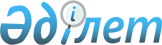 О внесении изменений в решение № 26/200-IV от 30 декабря 2010 года "О районном бюджете на 2011-2013 годы"
					
			Утративший силу
			
			
		
					Решение Жарминского районного маслихата Восточно-Казахстанской области от 6 октября 2011 года N 33/251-IV. Зарегистрировано управлением юстиции Жарминского района Департамента юстиции Восточно-Казахстанской области 11 октября 2011 года за N 5-10-119. Утратило силу решением Жарминского районного маслихата от 22 декабря 2011 года № 35/268-IV

      Сноска. Утратило силу решением Жарминского районного маслихата от 22.12.2011 № 35/268-IV.

      В соответствии со статьей 109 Бюджетного кодекса Республики Казахстан от 4 декабря 2008 года, подпунктом 1) пункта 1 статьи 6 Закона Республики Казахстан «О местном государственном управлении и самоуправлении в Республике Казахстан» от 23 января 2001 года, решением Восточно-Казахстанского областного маслихата от 27 сентября 2011 года № 32/379-IV «О внесении изменений в решение № 26/310–IV от 24 декабря 2010 года «Об областном бюджете на 2011-2013 годы» (зарегистрировано в Реестре государственной регистрации нормативных актов № 2555) Жарминский районный маслихат РЕШИЛ:



      1. Внести в решение Жарминского районного маслихата № 26/200-IV от 30 декабря 2010 года «О районном бюджете на 2011-2013 годы» (зарегистрировано в Реестре государственной регистрации нормативных правовых актов за № 5-10-109, опубликовано в газете «Қалба тынысы» от 11 января 2011 года № 3, от 9, 17, 24 февраля 2011 года № 11, 13, 15, от 3, 10 марта 2011 года № 17, 19) следующие изменения:



      1) в пункте 1:

      подпункт 1) изложить в следующей редакции:

      «доходы – 3 890 609 тысяч тенге, в том числе по:

      налоговым поступлениям – 887 164 тысяч тенге;

      неналоговым поступлениям – 4 207 тысяч тенге;

      поступлениям от продажи основного капитала – 15 143 тысяч тенге;

      поступлениям трансфертов – 2 984 095 тысяч тенге;»;

      подпункт 2) изложить в следующей редакции:

      «затраты – 3 915 964,7 тысяч тенге;»;

      подпункт 3) изложить в следующей редакции:

      «чистое бюджетное кредитование – 33 402 тысяч тенге, в том числе:

      бюджетные кредиты – 34020 тысяч тенге;

      погашение бюджетных кредитов – 618 тысяч тенге;»;

      подпункт 4) изложить в следующей редакции:

      «сальдо по операциям с финансовыми активами – 10000 тысяч тенге;

      приобретение финансовых активов – 10000 тысяч тенге;

      поступление от продажи финансовых активов государства – 0 тысяч тенге;»;

      подпункт 5) изложить в следующей редакции:

      «дефицит (профицит) бюджета - -67674,7 тысяч тенге;»;

      подпункт 6) изложить в следующей редакции:

      «финансирование дефицита (использование профицита) бюджета – 67674,7 тысяч тенге;

      поступление займов – 34020 тысяч тенге;

      погашение займов – 618 тысяч тенге.»;



      2) пункт 11 изложить в следующей редакции:

      «Предусмотреть в районном бюджете на 2011 год трансферты из областного бюджета на социальную помощь отдельным категориям нуждающихся граждан в сумме 56 750 тысяч тенге согласно приложению 6.»;



      3) пункт 14 изложить в следующей редакции:

      «Предусмотреть в районном бюджете 34020 тысяч тенге - на бюджетные кредиты для реализации мер социальной поддержки специалистов социальной сферы сельских населенных пунктов.»;



      4) пункт 8 изложить в следующей редакции:

      «Резерв местного исполнительного органа района на 2011 года предусмотреть в сумме 900 тыс тенге.»;



      5) приложения 1, 2, 3 изложить в новой редакции согласно приложениям 1, 2, 3.



      2. Настоящее решение вводится в действие с 1 января 2011 года.

       Председатель сессии                        Б. Тулеутаев

       Секретарь Жарминского

      районного маслихата                        Д. Садыков

Приложение 1 к решению

Жарминского районного маслихата

от 6 октября № 33/251-IVПриложение 1 к решению

Жарминского районного маслихата

от 30 декабря 2010 года № 26/200-IV Районный бюджет на 2011 год      Начальник отдела экономики

      и бюджетного планирования                  Н. Сейтказина

Приложение 2 к решению

Жарминского районного маслихата

от 6 октября № 33/251-IVПриложение 5 к решению

Жарминского районного маслихата

от 30 декабря 2010 года № 26/200-IV Перечень бюджетных программ на реализацию инвестиционных

бюджетных проектов на 2011 год      Начальник отдела экономики

      и бюджетного планирования                  Н. Сейтказина

Приложение 3 к решению

Жарминского районного маслихата

от 6 октября № 33/251-IVПриложение 6 к решению

Жарминского районного маслихата

от 30 декабря 2010 года № 26/200-IV Трансферты из областного бюджета бюджетам районов (городов

областного значения) на социальную помощь

отдельным категориям нуждающихся граждан      продолжение таблицы:      Начальник отдела экономики

      и бюджетного планирования                  Н. Сейтказина
					© 2012. РГП на ПХВ «Институт законодательства и правовой информации Республики Казахстан» Министерства юстиции Республики Казахстан
				КатегорияКатегорияКатегорияКатегорияКатегорияСумма

(тысяч тенге)КлассКлассКлассКлассСумма

(тысяч тенге)ПодклассПодклассПодклассСумма

(тысяч тенге)СпецификаСпецификаСумма

(тысяч тенге)НаименованиеСумма

(тысяч тенге)I. Доходы38906091Налоговые поступления88716401Подоходный налог3607232Индивидуальный подоходный налог36072301Индивидуальный подоходный налог с доходов, облагаемых у источника выплаты31104902Индивидуальный подоходный налог с доходов, не облагаемых у источника выплаты1900003Индивидуальный подоходный налог с физических лиц, осуществляющих деятельность по разовым талонам206704Индивидуальный подоходный налог с доходов иностранных граждан, облагаемых у источника выплаты2860703Социальный налог30754701Социальный налог30754701Социальный налог30754704Hалоги на собственность1785211Hалоги на имущество10967801Налог на имущество юридических лиц и индивидуальных предпринимателей10741202Hалог на имущество физических лиц22663Земельный налог2469102Земельный налог с физических лиц на земли населенных пунктов325103Земельный налог на земли промышленности, транспорта, связи, обороны и иного несельскохозяйственного назначения414008Земельный налог с юридических лиц, индивидуальных предпринимателей, частных нотариусов и адвокатов на земли населенных пунктов173004Hалог на транспортные средства4010201Hалог на транспортные средства с юридических лиц590002Hалог на транспортные средства с физических лиц342025Единый земельный налог405001Единый земельный налог405005Внутренние налоги на товары, работы и услуги371552Акцизы334896Бензин (за исключением авиационного), реализуемый юридическими и физическими лицами в розницу, а также используемый на собственные производственные нужды231097Дизельное топливо, реализуемое юридическими и физическими лицами в розницу, а также используемое на собственные производственные нужды10383Поступления за использование природных и других ресурсов2869615Плата за пользование земельными участками286964Hалоги на собственность479201Налог на имущество юридических лиц и индивидуальных предпринимателей33002Hалог на имущество физических лиц90003Земельный налог на земли промышленности, транспорта, связи, обороны и иного несельскохозяйственного назначения11805Сбор за государственную регистрацию залога движимого имущества и ипотеки судна или строящегося судна14914Сбор за государственную регистрацию транспортных средств, а также их перерегистрацию34518Сбор за государственную регистрацию прав на недвижимое имущество и сделок с ним241320Плата за размещение наружной (визуальной) рекламы в полосе отвода автомобильных дорог общего пользования местного значения и в населенных пунктах5375Налог на игорный бизнес31902Фиксированный налог31908Обязательные платежи, взимаемые за совершение юридически значимых действий и (или) выдачу документов уполномоченными на то государственными органами или должностными лицами32181Государственная пошлина321802Государственная пошлина, взимаемая с подаваемых в суд исковых заявлений, заявлений особого искового производства, заявлений (жалоб) по делам особого производства, заявлений о вынесении судебного приказа, заявлений о выдаче дубликата исполнительного листа, заявлений о выдаче исполнительных листов на принудительное исполнение решений третейских (арбитражных) судов и иностранных судов, заявлений о повторной выдаче копий судебных актов, исполнительных листов и иных документов, за исключением государственной пошлины с подаваемых в суд исковых заявлений к государственным учреждениям120004Государственная пошлина, взимаемая за регистрацию актов гражданского состояния, а также за выдачу гражданам справок и повторных свидетельств о регистрации актов гражданского состояния и свидетельств в связи с изменением, дополнением и восстановлением записей актов гражданского состояния135905Государственная пошлина, взимаемая за оформление документов на право выезда за границу на постоянное место жительства и приглашение в Республику Казахстан лиц из других государств, а также за внесение изменений в эти документы5006Государственная пошлина, взимаемая за оформление документов на право выезда за границу на постоянное место жительства и приглашение в Республику Казахстан лиц из других государств, а также за внесение изменений в эти документы008Государственная пошлина, взимаемая за регистрацию места жительства41009Другие неналоговые поступления в местный бюджет10Государственная пошлина, взимаемая за регистрацию и перерегистрацию каждой единицы гражданского, служебного оружия физических и юридических лиц (за исключением холодного охотничьего, сигнального, огнестрельного бесствольного, механических распылителей, аэрозольных и других устройств, снаряженных слезоточивыми или раздражающими веществами, пневматического оружия с дульной энергией не более 7,5 Дж и калибра до 4,5 мм включительно)1912Государственная пошлина за выдачу разрешений на хранение или хранение и ношение, транспортировку, ввоз на территорию Республики Казахстан и вывоз из Республики Казахстан оружия и патронов к нему5721Государственная пошлина, взимаемая за выдачу удостоверений тракториста-машиниста1232Неналоговые поступления420701Доходы от государственной собственности15795Доходы от аренды имущества, находящегося в государственной собственности157904Доходы от аренды имущества, находящегося в коммунальной собственности157906Прочие неналоговые поступления26281Прочие неналоговые поступления262809Другие неналоговые поступления в местный бюджет26283ПОСТУПЛЕНИЯ ОТ ПРОДАЖИ ОСНОВНОГО КАПИТАЛА1514303Продажа земли и нематериальных активов151431Продажа земли1514301Поступления от продажи земельных участков151434ПОСТУПЛЕНИЯ ТРАНСФЕРТОВ298409502Трансферты из вышестоящих органов государственного управления29840952Трансферты из областного бюджета298409501Целевые текущие трансферты35799102Целевые трансферты на развитие45400003Субвенции2172104Функциональная группаФункциональная группаФункциональная группаФункциональная группаФункциональная группаФункциональная группаСумма

(тысяч тенге)Функциональная подгруппаФункциональная подгруппаФункциональная подгруппаФункциональная подгруппаФункциональная подгруппаСумма

(тысяч тенге)Администратор бюджетных программАдминистратор бюджетных программАдминистратор бюджетных программАдминистратор бюджетных программСумма

(тысяч тенге)ПрограммаПрограммаПрограммаСумма

(тысяч тенге)ПодпрограммаПодпрограммаСумма

(тысяч тенге)НаименованиеСумма

(тысяч тенге)ІІ. Затраты3915964,701Государственные услуги общего характера357187,91Представительные, исполнительные и другие органы, выполняющие общие функции государственного управления317625,4112Аппарат маслихата района (города областного значения)15413001Услуги по обеспечению деятельности маслихата района (города областного значения)14919003Капитальные расходы государственных органов150002Создание информационных систем344122Аппарат акима района (города областного значения)90602001Услуги по обеспечению деятельности акима района (города областного значения)83709002Создание информационных систем5398003Капитальные расходы государственных органов1495123Аппарат акима района в городе, города районного значения, поселка, аула (села), аульного (сельского) округа211610,4001Услуги по обеспечению деятельности акима района в городе, города районного значения, поселка, аула (села), аульного (сельского) округа208389,4022Капитальные расходы государственных органов32212Финансовая деятельность24071452Отдел финансов района (города областного значения)24071001Услуги по реализации государственной политики в области исполнения бюджета района (города областного значения) и управления коммунальной собственностью района (города областного значения)11755003Проведение оценки имущества в целях налогообложения400004Организация работы по выдаче разовых талонов и обеспечение полноты сбора сумм от реализации разовых талонов840010Организация приватизации коммунальной собственности200018Капитальные расходы государственных органов108765Планирование и статистическая деятельность15491,5453Отдел экономики и бюджетного планирования района (города областного значения)15491,5001Услуги по реализации государственной политики в области формирования и развития экономической политики, системы государственного планирования и управления района (города областного значения)15371,5004Капитальные расходы государственных органов12002Оборона154791Военные нужды7073122Аппарат акима района (города областного значения)7073005Мероприятия в рамках исполнения всеобщей воинской обязанности70732Организация работы по чрезвычайным ситуациям8406122Аппарат акима района (города областного значения)8406006Предупреждение и ликвидация чрезвычайных ситуаций масштаба района (города областного значения)3894007Мероприятия по профилактике и тушению степных пожаров районного (городского) масштаба, а также пожаров в населенных пунктах, в которых не созданы органы государственной противопожарной службы451203Общественный порядок, безопасность, правовая, судебная, уголовно-исполнительная деятельность4251501Правоохранительная деятельность150458Отдел жилищно-коммунального хозяйства, пассажирского транспорта и автомобильных дорог района (города областного значения)150021Обеспечение безопасности дорожного движения в населенных пунктах1509Прочие услуги в области общественного порядка и безопасности425000466Отдел архитектуры, градостроительства и строительства района (города областного значения)425000017Строительство котельной в поселке Солнечный Восточно-Казахстанской области425000011За счет трансфертов из республиканского бюджета425000015За счет средств местного бюджета04Образование20414371Дошкольное воспитание и обучение94789464Отдел образования района (города областного значения)94789009Обеспечение деятельности организаций дошкольного воспитания и обучения80733021Увеличение размера доплаты за квалификационную категорию учителям школ и воспитателям дошкольных организаций образования14056011За счет трансфертов из республиканского бюджета140562Начальное, основное среднее и общее среднее образование1849133464Отдел образования района (города областного значения)1849133003Общеобразовательное обучение1805763006Дополнительное образование для детей433709Прочие услуги в области образования97515464Отдел образования района (города областного значения)44569001Услуги по реализации государственной политики на местном уровне в области образования74061002Создание информационных систем125004Информатизация системы образования в государственных учреждениях образования района (города областного значения)3757005Приобретение и доставка учебников, учебно-методических комплексов для государственных учреждений образования района (города областного значения)11127007Проведение школьных олимпиад, внешкольных мероприятий и конкурсов районного (городского) масштаба2500012Капитальные расходы государственных органов150015Ежемесячные выплаты денежных средств опекунам (попечителям) на содержание ребенка сироты (детей-сирот), и ребенка (детей), оставшегося без попечения родителей13003011За счет трансфертов из республиканского бюджета13003020Обеспечение оборудованием, программным обеспечением детей-инвалидов, обучающихся на дому6501011За счет трансфертов из республиканского бюджета6501466Отдел архитектуры, градостроительства и строительства района (города областного значения)52946037Строительство и реконструкция объектов образования52946015За счет средств местного бюджета5294606Социальная помощь и социальное обеспечение2860162Социальная помощь262730451Отдел занятости и социальных программ района (города областного значения)262730002Программа занятости52801100Общественные работы33330101Профессиональная подготовка и переподготовка безработных7743102Дополнительные меры по социальной защите граждан в сфере занятости населения5007104Оказание мер государственной поддержки участникам Программы занятости 20206721004Оказание социальной помощи на приобретение топлива специалистам здравоохранения, образования, социального обеспечения, культуры и спорта в сельской местности в соответствии с законодательством Республики Казахстан12075005Государственная адресная социальная помощь24683015За счет средств местного бюджета24683006Жилищная помощь7834007Социальная помощь отдельным категориям нуждающихся граждан по решениям местных представительных органов83817028За счет трансфертов из областного бюджета56750029За счет средств бюджета района (города областного значения)27067010Материальное обеспечение детей-инвалидов, воспитывающихся и обучающихся на дому5446014Оказание социальной помощи нуждающимся гражданам на дому31734011За счет трансфертов из республиканского бюджета9087015За счет средств местного бюджета22647016Государственные пособия на детей до 18 лет34706015За счет средств местного бюджета34706017Обеспечение нуждающихся инвалидов обязательными гигиеническими средствами и предоставление услуг специалистами жестового языка, индивидуальными помощниками в соответствии с индивидуальной программой реабилитации инвалида2067022Поддержка частного предпринимательства в рамках программы «Дорожная карта бизнеса - 2020»312011За счет трансфертов из республиканского бюджета312023Обеспечение деятельности центров занятости7255011За счет трансфертов из республиканского бюджета6479015За счет средств местного бюджета7769Прочие услуги в области социальной помощи и социального обеспечения23286451Отдел занятости и социальных программ района (города областного значения)23286001Услуги по реализации государственной политики на местном уровне в области обеспечения занятости и реализации социальных программ для населения19635011Оплата услуг по зачислению, выплате и доставке пособий и других социальных выплат3009021Капитальные расходы государственных органов64207Жилищно-коммунальное хозяйство2114671Жилищное хозяйство48120458Отдел жилищно-коммунального хозяйства, пассажирского транспорта и автомобильных дорог района (города областного значения)19120004Обеспечение жильем отдельных категорий граждан19120015За счет средств местного бюджета19120466Отдел архитектуры, градостроительства и строительства района (города областного значения)29000018Развитие инженерно-коммуникационной инфраструктуры в рамках Программы занятости 202029000011За счет трансфертов из республиканского бюджета290002Коммунальное хозяйство110737123Аппарат акима района в городе, города районного значения, поселка, аула (села), аульного (сельского) округа285014Организация водоснабжения населенных пунктов285458Отдел жилищно-коммунального хозяйства, пассажирского транспорта и автомобильных дорог района (города областного значения)105002012Функционирование системы водоснабжения и водоотведения105002466Отдел архитектуры, градостроительства и строительства района (города областного значения)5450005Развитие коммунального хозяйства300015За счет средств местного бюджета300006Развитие системы водоснабжения5150015За счет средств местного бюджета51503Благоустройство населенных пунктов52610123Аппарат акима района в городе, города районного значения, поселка, аула (села), аульного (сельского) округа11974008Освещение улиц населенных пунктов7345009Обеспечение санитарии населенных пунктов1499010Содержание мест захоронений и погребение безродных100011Благоустройство и озеленение населенных пунктов3030458Отдел жилищно-коммунального хозяйства, пассажирского транспорта и автомобильных дорог района (города областного значения)40636015Освещение улиц в населенных пунктах27340016Обеспечение санитарии населенных пунктов9896017Содержание мест захоронений и захоронение безродных400018Благоустройство и озеленение населенных пунктов300008Культура, спорт, туризм и информационное пространство2742391Деятельность в области культуры180804455Отдел культуры и развития языков района (города областного значения)92900003Поддержка культурно-досуговой работы92900466Отдел архитектуры, градостроительства и строительства района (города областного значения)87904011Развитие объектов культуры87904015За счет средств местного бюджета879042Спорт14267465Отдел физической культуры и спорта района (города областного значения)14267005Развитие массового спорта и национальных видов спорта 1215006Проведение спортивных соревнований на районном (города областного значения) уровне1600007Подготовка и участие членов сборных команд района (города областного значения) по различным видам спорта на областных спортивных соревнованиях114523Информационное пространство37302455Отдел культуры и развития языков района (города областного значения)25068006Функционирование районных (городских) библиотек24616007Развитие государственного языка и других языков народа Казахстана452456Отдел внутренней политики района (города областного значения)12234002Услуги по проведению государственной информационной политики через газеты и журналы8834005Услуги по проведению государственной информационной политики через телерадиовещание34009Прочие услуги по организации культуры, спорта, туризма и информационного пространства41866455Отдел культуры и развития языков района (города областного значения)8490001Услуги по реализации государственной политики на местном уровне в области развития языков и культуры8490456Отдел внутренней политики района (города областного значения)27333001Услуги по реализации государственной политики на местном уровне в области информации, укрепления государственности и формирования социального оптимизма граждан20110003Реализация региональных программ в сфере молодежной политики7223465Отдел физической культуры и спорта района (города областного значения)6043001Услуги по реализации государственной политики на местном уровне в сфере физической культуры и спорта604310Сельское, водное, лесное, рыбное хозяйство, особо охраняемые природные территории, охрана окружающей среды и животного мира, земельные отношения798841Сельское хозяйство10103453Отдел экономики и бюджетного планирования района (города областного значения)5203099Реализация мер социальной поддержки специалистов социальной сферы сельских населенных пунктов за счет целевого трансферта из республиканского бюджета5203011За счет трансфертов из республиканского бюджета5203466Отдел архитектуры, градостроительства и строительства района (города областного значения)3100010Развитие объектов сельского хозяйства3100475Отдел предпринимательства, сельского хозяйства и ветеринарии района (города областного значения)1800007Организация отлова и уничтожения бродячих собак и кошек18006Земельные отношения8160463Отдел земельных отношений района (города областного значения)8160001Услуги по реализации государственной политики в области регулирования земельных отношений на территории района (города областного значения)81609Прочие услуги в области сельского, водного, лесного, рыбного хозяйства, охраны окружающей среды и земельных отношений61621475Отдел предпринимательства, сельского хозяйства и ветеринарии района (города областного значения)61621013Проведение противоэпизоотических мероприятий6162111Промышленность, архитектурная, градостроительная и строительная деятельность97492Архитектурная, градостроительная и строительная деятельность9749466Отдел архитектуры, градостроительства и строительства района (города областного значения)9749001Услуги по реализации государственной политики в области строительства, улучшения архитектурного облика городов, районов и населенных пунктов области и обеспечению рационального и эффективного градостроительного освоения территории района (города областного значения)9149013Разработка схем градостроительного развития территории района, генеральных планов городов районного ( областного) значения, поселков и иных сельских населенных пунктов500015Капитальные расходы государственных органов10012Транспорт и коммуникации1700121Автомобильный транспорт169257458Отдел жилищно-коммунального хозяйства, пассажирского транспорта и автомобильных дорог района (города областного значения)169257023Обеспечение функционирования автомобильных дорог169257015За счет средств местного бюджета1692579Прочие услуги в сфере транспорта и коммуникации755458Отдел жилищно-коммунального хозяйства, пассажирского транспорта и автомобильных дорог района (города областного значения)755024Организация внутрипоселковых (внутригородских) внутрирайонных общественных пассажирских перевозок75513Прочие449623Поддержка предпринимательской деятельности и защита конкуренции600475Отдел предпринимательства, сельского хозяйства и ветеринарии района (города областного значения)600014Поддержка предпринимательской деятельности6009Прочие44362452Отдел финансов района (города областного значения)2587012Резерв местного исполнительного органа района (города областного значения)2587100Чрезвычайный резерв местного исполнительного органа района (города областного значения) для ликвидации чрезвычайных ситуаций природного и техногенного характера на территории района (города областного значения)900102Резерв местного исполнительного органа района (города областного значения) на исполнение обязательств по решениям судов1687014Формирование или увеличение уставного капитала юридических лиц453Отдел экономики и бюджетного планирования района (города областного значения)2000003Разработка или корректировка технико-экономического обоснования местных бюджетных инвестиционных проектов и концессионных проектов и проведение его экспертизы, консультативное сопровождение концессионных проектов2000458Отдел жилищно-коммунального хозяйства, пассажирского транспорта и автомобильных дорог района (города областного значения)25053001Услуги по реализации государственной политики на местном уровне в области жилищно-коммунального хозяйства, пассажирского транспорта и автомобильных дорог24757013Капитальные расходы государственных органов296475Отдел предпринимательства, сельского хозяйства и ветеринарии района (города областного значения)14722001Услуги по реализации государственной политики на местном уровне в области развития предпринимательства, промышленности, сельского хозяйства и ветеринарии1472215Трансферты381,81Трансферты381,8452Отдел финансов района (города областного значения)381,8006Возврат неиспользованных (недоиспользованных) целевых трансфертов381,8IIIЧистое бюджетное кредитование33402Бюджетные кредиты3340210Сельское, водное, лесное, рыбное хозяйство, особо охраняемые природные территории, охрана окружающей среды и животного мира, земельные отношения346381Сельское хозяйство34020453Отдел экономики и бюджетного планирования района (города областного значения)34020006Бюджетные кредиты для реализации мер социальной поддержки специалистов социальной сферы сельских населенных пунктов340205Погашение бюджетных кредитов61801Погашение бюджетных кредитов618011Погашение бюджетных кредитов, выданных из государственного бюджета61813Погашение бюджетных кредитов, выданных из местного бюджета физическим лицам618IVСальдо по операциям с финансовыми активами10000Приобретение финансовых активов1000013Прочие1000009Прочие10000452Отдел финансов района (города областного значения)10000014Формирование или увеличение уставного капитала юридических лиц10000VДефицит (профицит) бюджета-67674,7VIФинансирование дефицита (использование профицита) бюджета:67674,77Поступления займов3402001Внутренние государственные займы340202Договоры займа340203Займы, получаемые местным исполнительным органом района (города областного значения)3402016Погашение займов6181Погашение займов618452Отдел финансов района (города областного значения)618008Погашение долга местного исполнительного органа перед вышестоящим бюджетом618Функциональная группаФункциональная группаФункциональная группаФункциональная группаФункциональная группаФункциональная группаСумма

(тысяч тенге)Функциональная подгруппаФункциональная подгруппаФункциональная подгруппаФункциональная подгруппаФункциональная подгруппаСумма

(тысяч тенге)Администратор бюджетных программАдминистратор бюджетных программАдминистратор бюджетных программАдминистратор бюджетных программСумма

(тысяч тенге)ПрограммаПрограммаПрограммаСумма

(тысяч тенге)ПодпрограммаПодпрограммаСумма

(тысяч тенге)НаименованиеСумма

(тысяч тенге)Всего65378701Государственные услуги общего характера57421Представительные, исполнительные и другие органы, выполняющие общие функции государственного управления5742112Услуги по обеспечению деятельности маслихата района344002Создание информационных систем344122Аппарат акима района (города областного значения)5398002Создание информационных систем539803Общественный порядок, безопасность, правовая, судебная, уголовно-исполнительная деятельность4250009Прочие услуги в области общественного порядка и безопасности425000466Отдел архитектуры, градостроительства и строительства района (города областного значения)425000017Строительство котельной в поселке Солнечный Восточно-Казахстанской области425000011За счет трансфертов из республиканского бюджета425000015За счет средств местного бюджета04Образование530719Прочие услуги в области образования53071464Отдел образования района (города областного значения)125002Создание информационных систем125466Отдел архитектуры, градостроительства и строительства района (города областного значения)52946037Строительство и реконструкция объектов образования52946015За счет средств местного бюджета5294607Жилищно-коммунальное хозяйство3445001Жилищное хозяйство29000466Отдел архитектуры, градостроительства и строительства района (города областного значения)29000018Развитие инженерно-коммуникационной инфраструктуры в рамках Программы занятости 202029000011За счет трансфертов из республиканского бюджета29000015За счет средств местного бюджета2Коммунальное хозяйство5450466Отдел архитектуры, градостроительства и строительства района (города областного значения)5450005Развитие коммунального хозяйства300015За счет средств местного бюджета300006Развитие системы водоснабжения5150011За счет трансфертов из республиканского бюджета015За счет средств местного бюджета515008Культура, спорт, туризм и информационное пространство879041Деятельность в области культуры87904466Отдел архитектуры, градостроительства и строительства района (города областного значения)87904011Развитие объектов культуры87904015За счет средств местного бюджета879042Спорт0466Отдел архитектуры, градостроительства и строительства района (города областного значения)0008Развитие объектов спорта и туризма0015За счет средств местного бюджета011Промышленность, архитектурная, градостроительная и строительная деятельность50002Архитектурная, градостроительная и строительная деятельность500466Отдел архитектуры, градостроительства и строительства района (города областного значения)500013Разработка схем градостроительного развития территории района, генеральных планов городов районного (областного) значения, поселков и иных сельских населенных пунктов50010Сельское, водное, лесное, рыбное хозяйство, особо охраняемые природные территории, охрана окружающей среды и животного мира, земельные отношения340201Сельское хозяйство34020466Отдел архитектуры, градостроительства и строительства района (города областного значения)3100010Развитие объектов сельского хозяйства3100453Отдел экономики и бюджетного планирования района (города областного значения)34020006Бюджетные кредиты для реализации мер социальной поддержки специалистов социальной сферы сельских населенных пунктов34020IV Сальдо по операциям с финансовыми активами10000Приобретение финансовых активов10000№ п/пНаименованиеСумма расходов (тысяч тенге)в том числе:в том числе:в том числе:в том числе:№ п/пНаименованиеСумма расходов (тысяч тенге)На оказание материальной помощи некоторым категориям граждан (участникам ВОВ, инвалидам ВОВ, лицам приравненным к участникам ВОВ и инвалидам ВОВ, семьям погибших военнослужащих)На оказание материальной помощи семьям, погибших в Афганистане На оказание материальной помощи пенсионерам, имеющим заслуги перед Республикой Казахстан На оказание материальной помощи пенсионерам, имеющим заслуги перед областью1234567Всего56 75010 746072721Жарминский район56 75010 7467272№ п/пНаименование Сумма расходов (тысяч тенге)в том числе:в том числе:в том числе:№ п/пНаименование Сумма расходов (тысяч тенге)Для обучения детей из малообеспеченных семей в высших учебных заведениях (стоимость обучения, стипендии, проживание в общежитии)На оказание единовременной материальной помощи многодетным матерям награжденным подвесками "Алтын алқа", "Күміс алқа" или получившие ранее звание "Мать-героиня" и награжденные орденом "Материнская слава" 1, 2 степениНа оказание единовременной материальной помощи многодетным матерям, имеющим 4 и более совместно проживающих несовершеннолетних детей1238910Всего56 75029 42012 1954 2451Жарминский район56 75029 42012 1954 245